Dear Parent/Carers                                                   15th January 2018Busy First Week backWell that was a busy week with all the children settled and back on task ready for lots of new learning. Beech class even managed to get to a gymnastics festival on Thursday and a visit out to Woodhorn Museum on Friday and had a great day! What a lovely welcome back I had from all the children, staff and parents, it was good to see lots of smiling faces again. Let’s keep SPARKLING the rest of the half term!Remember our newsletters are on our school website along with all our school information. New Nursery Children Our new nursery children joined us for their first day on Wednesday and Thursday. The staff were really impressed with how they all settled in so quickly and how amazing they were in Family worship on Friday. A BIG PUSH ON PUNCTUALITY!During last half term we recorded lots of occurrences of pupil lateness. Pupils arerecorded as being late for school if they arrive after the doors have closed and come in through the main school doors. Children who arrive after 9am receive an unauthorised mark.Late marks show on children’s attendance registers and we will be routinely contacting parents whose children are regularly late. Our routines start the minute children arrive at school with children getting straight on with their independent work in class. Children arriving late miss out on vital learning time and find it harder to settle into the school day and some pupils get upset when they are constantly late. Please help us by ensuring your child is at school, ready to come in when the bell rings at 8.50am. We’ll keep you posted on how we are doing in our assemblies and newsletters.Online portal for Reception Class – closes today!The online portal for Reception school places in First and Primary for September 2018 closes on today, 15th January. You must complete an application for a place in a Reception class even if your child attends the school nursery or pre-school setting.Mathletics We are changing our online learning for the children, currently KS2 use the frog program within school 360 however there have been many technical difficulties. As a result, the friends have paid for yearly membership to a highly popular web portal called Mathletics. It is a captivating online learning space providing students with all the tools they need to be successful learners, both in the classroom and beyond. We intend to start using it from Year 1 -4 and throughout the year possibly include Reception, the games and activities are matched with dynamic tools and reporting for teachers. Mathletics supports and caters to each teacher’s unique blend of student-driven learning and teacher-led instruction. We are hoping it will really engage the children in their Numeracy learning further and help support the mastery maths approach we have been developing this academic year. 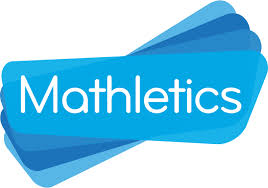 We will be hosting launch events for parents in each Key stage to discuss and explain the website and send out log in details for the pupils. Friday 12th January – KS2 will be having their parent chat at 3pm in Willow Class. Monday 15th January – KS1 will be having their parent chat at 3pm in Beech Class.Topic letters Our class topic letters will be with you this week to enable you to see what we are learning about in school this half term. Car parking Could we remind all parents that the car park is for staff and visitor parking only, if you drive to school to collect your children please park on the roads outside of the school grounds. This is for health and safety reasons Thank you Sending money into schoolPlease remember if you are sending in any money to school for whatever reason, send it in an envelope or money bag indicating what the money is for, this includes when handing to members of staff. PLEASE DON’T HAND LOOSE CASH TO MEMBERS OF STAFF.School handles money for lots of different activities and would appreciate your co-operation, thank you. PE KitThis should be in school at all times, and only taken home at the end of a half term for washing and should be sent back in again at the start of every half term, thank you. This will allow your child to partake fully in all PE lessons.WelliesThese also need to be in school at all times during the week, thank you.NO JewelleryWe cannot allow any earrings or jewellery in school for PE or in the Early Years Unit.  Your child’s earrings need to be removed or taped up. Please ensure this happens or your child may miss out on valuable activities across the day. This is for health and safety reasons.  FREE SCHOOL MEALS (PUPIL PREMIUM) Some parents/carers whose income is below £16,190 per family are entitled to Free School Meals (OFSTED call this pupil premium). The school currently receives additional funding per pupil in our budget to use to support these pupils across the school. We use it to benefit every child by supporting us to have extra staff for small group work, buy resources to support small group work and interventions. A small proportion of this funding is used to subsidise Breakfast and Afterschool clubs and support costs of residential and school visits. Information leaflets are available in the Main Entrance and the FMS telephone number is 01670 623592*****After School Clubs*****We still have places available for our new Drama Club on a Monday and also the Singing Club on a Thursday. Please contact the office if you want to book places, thank you.Attendance  Please remember your child’s attendance in school is extremely important. Awards will continue to be given to each class with the best attendance. Can we remind parents about a section of the Education Act 1996: “Central to raising standards in education and ensuring all pupils can fulfil their potential is an assumption so widely understood that it is insufficiently stated – pupils need to attend school regularly to benefit from their education. Missing out on lessons leaves children vulnerable to falling behind. Children with poor attendance tend to achieve less in both primary and secondary school”                               NO HOLIDAYS will be authorised in term time.We have a new Education Welfare Officer working with us this year who will be monitoring attendance very closely; especially the late marks so please ensure your child/ren are on the school yard for the bell at 8.50am every morning. We have children coming in late in the mornings via the main entrance already this term.  This is a disruption to the start of your child’s day and can have an impact on his/her learning. Lessons start promptly following registration so it is important that your child is in the classroom ready to learn!  If you are running late for any reason, please ring to let us know, thank you.Attendance for the last week of term (ending 22.12.17)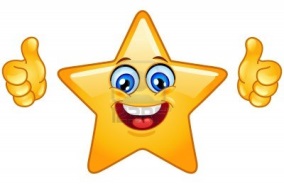 Dates for diaries Dates for diaries  Monday 15th  January – KS1 Mathletics chat in Beech Class 3pmThursday 1st February – One Day Creative in to do drama workshops in KS1 and 2 Tuesday 6th February – Internet Safety Day Tuesday, 6th February – Friends Spring Bingo, eyes down at 7pmFriday, 9th February – Non-uniform for bottle donationsFriday 9th February – School closes at 3.15pm for HALF TERM week Wednesday, 13th February – Ash Wednesday, beginning of LentPARENTS EVENINGS after half termFriday, 9th March – Non-uniform for chocolate donationsFriday, 23rd March – Friends Easter Fair at 2pmThursday, 29th March – School closes for Easter Holidays Friday, 30th March – Good FridayMonday, 2nd April – Easter MondayMonday, 16th April – School opens at 8.50am for the Summer TermEasy Fund Raising www.easyfundraising.org.uk. Please register and keep Shopping online on this website for school funds. Every penny you spend helps school.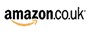 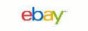 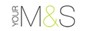 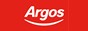 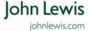 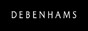 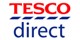 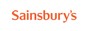 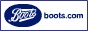 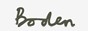 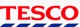 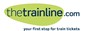 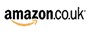 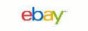 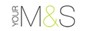 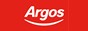 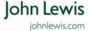 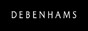 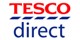 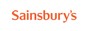 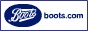 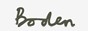 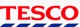 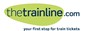 So good to be back!Kind Regards Louise Laskey Mrs L Laskey Head Teacher  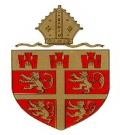 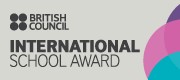 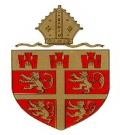 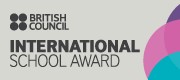 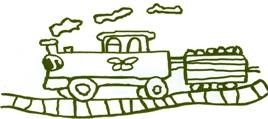 